          AGENŢIA NAŢIONALĂ PENTRU OCUPAREA FORŢEI DE MUNCĂPIAŢA MUNCII: LOCURI VACANTE22.07.2013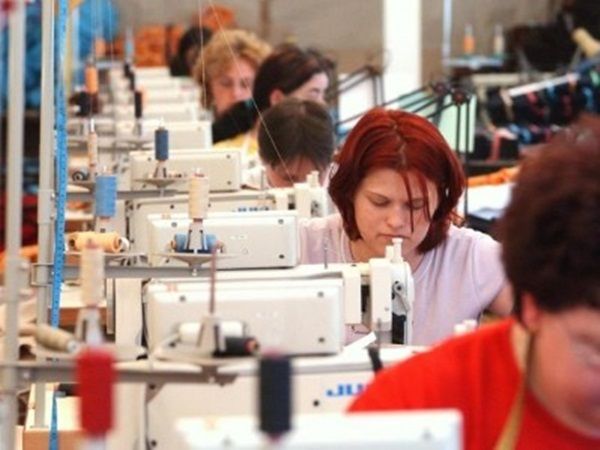 DIRECŢIA  PLANIFICARE, EVALUARE ŞI SINTEZĂPotrivit datelor rezultate din declaraţiile agenţilor economici privind locurile de muncă vacante, în evidenţă la Agenţia Naţională pentru Ocuparea Forţei de Muncă la data de 22.07.2013 erau înregistrate 5603 locuri vacante ce constituie cu 717 locuri mai puţin comparativ cu perioada precedentă. Potrivit datelor înregistrate de agenţiile teritoriale numărul locurilor de muncă vacante, disponibile în fiecare AOFM, constituie: La nivel naţional pentru persoanele cu studii superioare şi medii de specialitate sunt oferite 1413 locuri de muncă, ce constituie 25% din numărul total de locuri de muncă vacante. Principalele profesii sunt:Pentru persoanele cu studii medii generale şi secundar profesionale Agenţia Naţională pentru Ocuparea Forţei de Muncă oferă 4190  locuri de muncă, ce constituie 75% din numărul total de locuri de muncă vacante. Principalele meserii pentru care sunt oferite locuri de muncă:Sunt oferite locuri de muncă pentru muncitori necalificaţi cu meseriile:Persoanele interesate să ocupe un loc de muncă, se pot adresa agenţiilor teritoriale pentru ocuparea forţei de muncă sau pot accesa Portalul pieţei muncii: www.angajat.md unde sunt postate locurile vacante oferite în fiecare raion pe profesii. AOFMLocuri vacanteAOFMLocuri vacanteChişinău1679Dubăsari80Bălţi822Glodeni77Orhei344Teleneşti67UTA Găgăuzia268Basarabeasca64Călăraşi219Şoldăneşti54Ungheni173Briceni51Floreşti160Sîngerei51Cimişlia159Nisporeni43Cahul149Ştefan Vodă41Străşeni126Ialoveni37Hînceşti116Soroca31Rezina112Ocniţa25Donduşeni109Criuleni 23Taraclia 105Drochia19Anenii Noi97Făleşti14Cantemir95Edineţ11Căuşeni91Leova91ProfesiaLocuri vacanteTotalDin careMedic127medic de specialitate – 64surori medicale – 41felcer laborant –8asistent medical - 6medicină generală −  7Inspector75inspector de poliţie – 65inspector apărare civilă – 10Contabil62contabil  − 46 contabil-şef – 16Specialist47(specialist principal ,coordonator)Gardian public44Casier42Taxator37Electrician secţie,sector33Educator31Inginer30inginer – 16inginer mecanic –7inginer proiectant – 4inginer energetician - 3Lucrător social25Laborant16Agent comerţ15Geodez15Instructor13Manager11 în diferite  ramuri −6 în  activitate comercială - 5Programator11Secretar11Comandant navă aeriană10Mecanic10Pilot aeronave10Psiholog10Agent asigurare8Juristconsult8Jurist principal8Tehnolog8Economist7Agronom6Energetician5Domeniul de activitateLocuri vacanteTotalMeseriiIndustria uşoară1192cusătoreasă în industria confecţiilor –590cusător ( industria uşoară) – 576Încheietor tricotaje – 17croitor – 9 Operatori, aparatişti, maşinişti la instalaţii, lăcătuşi asamblori381operatori la calculatoare- 194conducător auto – 101tractorist – 41maşinist la excavatorul cu o cupă –  17maşinist la macarale (macaragiu) –  15mecanizator (docher-mecanizator) –  13Activităţi de servicii colective, sociale, personale301inspectori (militari) – 257gardian public – 44Construcţie281electrogazosudor – 69pietrar – zidar – 55 tâmplar , tâmplar în construcţie –  46 tencuitor – 34armator - 25lăcătuş instalator tehnica sanitară – 20zugrav - 18sudor cu gaze – 9 lăcătuş în construcţii 5Industrie240operator în sectorul de producţie –  53 legător filoane – 39montator – 33elecrtomontor la deservirea substaţiilor-30lăcătuş-reparator –  17 strungar – 16puitor bobine -16 filator - 15operator la staţiile alimentare –  11lăcătuş la exploatarea şi repararea utilajelor cu gaze –  10 Alimentaţie publică198bucătar – 69chelner – 58brutar – 40barman – 18cofetar – 13Comerţ180vânzător produse alimentare – 105vânzător produse nealimentare –  48chioscar - 27Agricultură95viticultor – 73mecanizator - 13agricultor – 9Deservirea populaţiei37frizer – 21salvamar - 16Transport şi telecomunicaţii22lăcătuş la repararea automobilelor - 22MeseriaLocuri vacanteTotalMuncitor auxiliar 595Hamal126Muncitor necalificat în agricultură 101Îngrijitor încăperi de producţie şi serviciu 43Măturător 37Controlor, controlor calitate31Femeie de serviciu30Paznic (portar)29Infirmiera27Poştaş24Asamblor22Ajutor de educator16Alegător pietre15Muncitor rutier14Dadacă 14